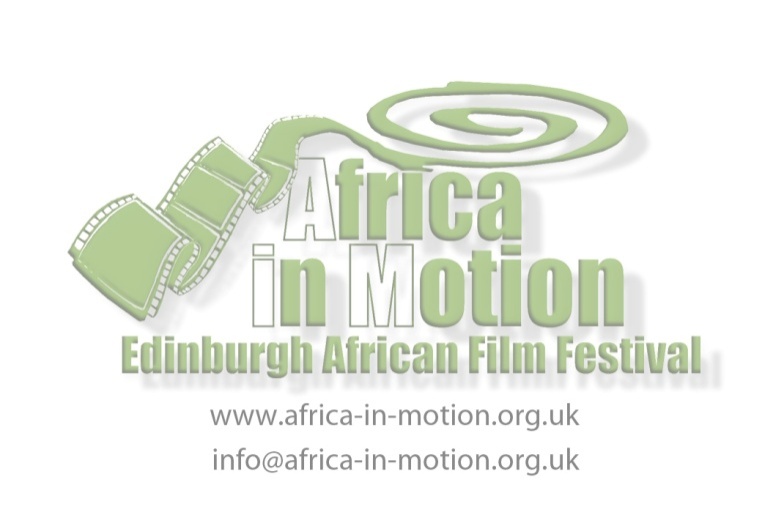 PRESS ACCREDITATION FORMFull Name: Publication/Media: Position: Address:Telephone: Email: Nationality: Date of birth: 							Sex (M/F):Press Equipment (TV, radio, photo):Background info on Publication/Media (continue on a separate sheet if necessary): ……………………………………….…………………………………………………………………………………………………..………………………………………………………………………………………………………..……………………................Background info on previous relevant press experience/CV (continue on a separate sheet if necessary): ……………………………………….…………………………………………………………………………………………………..………………………………………………………………………………………………………..……………………................
Screenings/events for which tickets are required (please select these once the programme has been finalised in Sept):……………………………………….…………………………………………………………………………………………………..………………………………………………………………………………………………………..……………………................
Expected arrival and departure dates:Information on what press coverage you can offer/guarantee for AiM: ……………………………………….…………………………………………………………………………………………………..………………………………………………………………………………………………………..……………………................
